経費支弁書Written Proof of Supporter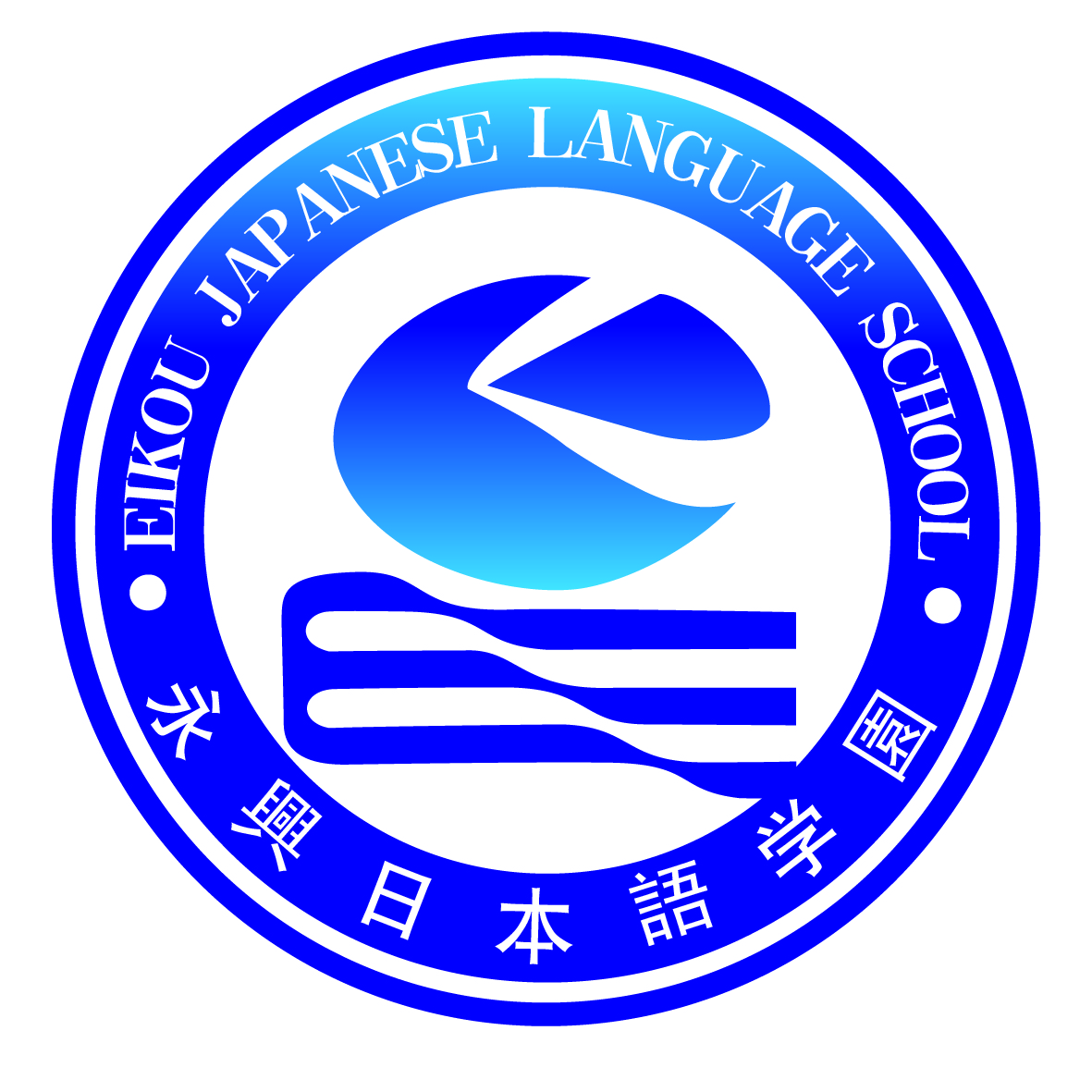 日本国法務大臣　殿　/ To: Minister of Justice申請人情報　/　Student’s Information私は、この度、上記の者が日本国に滞在中の経費支弁者になりましたので、下記のとおり経費支弁の引受け経緯を説明するとともに、経費支弁について誓約します。I hereby swear that I am the applicant’s supporter while he/she is in Japan.経費支弁の引受経緯　/　Reasons for supporting the applicant:申請者の経費の支弁を引き受けた経緯及び申請者との関係について具体的に記載してください。  Please explain in detail the reasons for supporting the applicant, and the relationship between you and him/her.経費支弁内容　/ 　Payment私、　　     　は、上記の者の日本滞在中について、下記のとおり経費支弁することを誓約します。また、上記の者が在留期間更新許可申請を行う際には、送金証明書又は本人名義の預金通帳（送金事実・経費支弁事実が記載されたもの）の写しなどで、生活費等の支弁事実を明らかにする書類を提出します。I hereby swear that I will forward the amount below to the applicant while he/she is in Japan, by the method stated. Also, I will submit any document which proves my remittance when he/she renews his/her visa.経費支弁者情報　/　Financial Supporter’s Information 現在、他の外国人留学生の経費（学費・滞在費）を負担していますか。 ☑いいえ / No  □はい / YesAre you currently supporting anyone in Japan financially?  支弁者署名　/　Supporter’s Signature:　 　　　　　　　　　　　　　　　　　　　　　　 作成年月日/Date:   年Year   月Month   日Day 申請人氏名Student’s Name国籍Nationality性別Ｇｅｎｄｅｒ■男性 /Male□女性 /Female漢字名 Name(s) in Chinesecharacters国籍Nationality性別Ｇｅｎｄｅｒ■男性 /Male□女性 /Female(1)学費 / Tuition fees756,400円/JPY□6カ月/6 months ■1年/1 year  (2)生活費月額 / Living expense per month80,000円/JPY1カ月/1 months (3)支弁方法 / Method of payment 送金・振り込み等支弁方法を具体的にお書きください。Please explain the details of method of transferring money to the applicant.(3)支弁方法 / Method of payment 送金・振り込み等支弁方法を具体的にお書きください。Please explain the details of method of transferring money to the applicant.(3)支弁方法 / Method of payment 送金・振り込み等支弁方法を具体的にお書きください。Please explain the details of method of transferring money to the applicant.(3)支弁方法 / Method of payment 送金・振り込み等支弁方法を具体的にお書きください。Please explain the details of method of transferring money to the applicant.(3)支弁方法 / Method of payment 送金・振り込み等支弁方法を具体的にお書きください。Please explain the details of method of transferring money to the applicant.支弁者氏名Supporter’s name学生との関係Relationship to Applicant父子現住所　Current　Address電話番号Telephone number